Worksheet 5			         Buoyancy 			Name:Relevant textbook sections covered: 15.4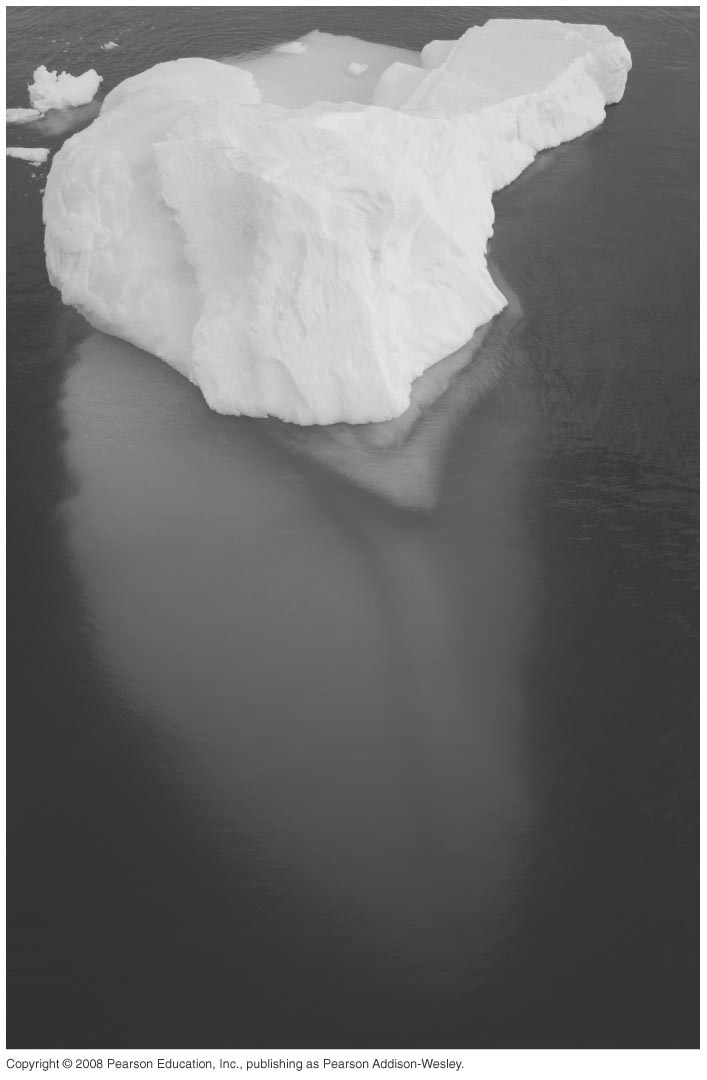 1) Of a floating iceberg, a fraction of approx. 10% is visible above the surface. If seawater has a density of 1025 kg/m3, what is the density of the iceberg?TURN OVER THE PAGE FOR THE NEXT PROBLEM2)  Sink or SUP?  As a summer camp counselor, one day you take the kids to English Bay to rent some stand-up paddles (SUPs). All the kids want to go on the SUP together. You are worried that too many kids will make the SUP sink; luckily you know physics! How many kids are safe on the SUP?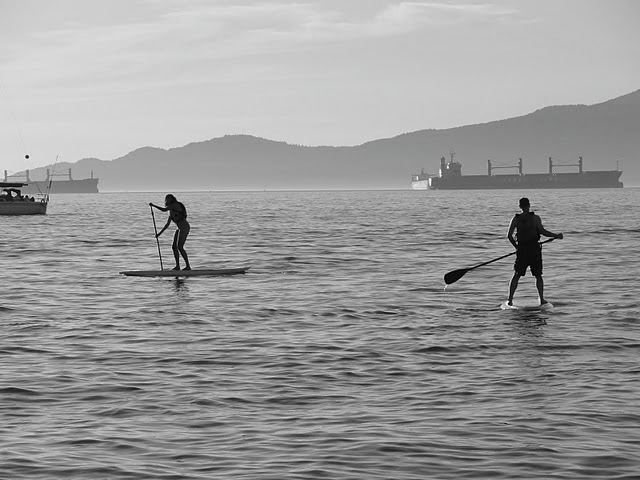 Here’s some other info:Assume each child has a mass of 30 kg. The dimensions of the SUP are 3.00 m x 0.70 m x 0.12 m. The SUP its own sits 0.08 m above the water line.   Think about: What are you comparing here? What components are in the force you are looking to solve?